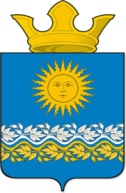 Администрация Сладковского сельского поселения Слободо – Туринского муниципального района Свердловской области ПОСТАНОВЛЕНИЕОб утверждении Административного регламентапо предоставлению администрацией Сладковского сельского поселения муниципальной услуги «Признание в установленном порядке жилых помещений непригодными для проживания»В целях реализации Федерального закона от 27 июля 2010 года № 210-ФЗ "Об организации предоставления государственных и муниципальных услуг", в соответствии с Федеральным законом от 06 октября 2003 года № 131-ФЗ "Об общих принципах организации местного самоуправления в Российской Федерации", Уставом Сладковского сельского поселения,ПОСТАНОВЛЯЮ:1. Утвердить Административный регламент по предоставлению муниципальной услуги «Признание в установленном порядке жилых помещений непригодными для проживания» в новой редакции (прилагается).2. Признать Постановление администрации Сладковского сельского поселения «Об утверждении Административного регламента по предоставлению муниципальной услуги «Признание помещения жилым помещением, жилого пригодным (непригодным) для проживания и многоквартирного дома аварийным и подлежащим сносу или реконструкции» от 30.04.2013 года № 102 утратившим силу.3. Опубликовать настоящее Постановление в печатном средстве массовой информации Думы и Администрации Сладковского сельского поселения «Информационный вестник», а также разместить в сети Интернет на официальном сайте Сладковского сельского поселения.4. Контроль исполнения настоящего Постановления оставляю за собой.И.о. главыСладковского сельского поселения:                        А.Н. НезаконнорожденныхУТВЕРЖДЕНпостановлением администрацииСладковского сельского поселенияот 21.11.2017 г. № 195АДМИНИСТРАТИВНЫЙ РЕГЛАМЕНТПРЕДОСТАВЛЕНИЯ МУНИЦИПАЛЬНОЙ УСЛУГИ «ПРИЗНАНИЕВ УСТАНОВЛЕННОМ ПОРЯДКЕ ЖИЛЫХ ПОМЕЩЕНИЙ НЕПРИГОДНЫМИ ДЛЯ ПРОЖИВАНИЯ» НА ТЕРРИТОРИИ СЛАДКОВСКОГО СЕЛЬСКОГО ПОСЕЛЕНИЯРаздел 1. ОБЩИЕ ПОЛОЖЕНИЯ1. Административный регламент предоставления муниципальной услуги "Признание в установленном порядке жилых помещений непригодными для проживания" на территории Сладковского сельского поселения (далее - административный регламент) разработан в целях повышения качества предоставления и доступности муниципальной услуги "Признание в установленном порядке жилых помещений непригодными для проживания" на территории Сладковского сельского поселения (далее - муниципальная услуга), повышения эффективности деятельности органов местного самоуправления, создания комфортных условий для участников отношений, возникающих при предоставлении муниципальной услуги, а также определяет сроки и последовательность действий (административных процедур) при предоставлении муниципальной услуги.2. Перечень нормативных правовых актов, регулирующих предоставление муниципальной услуги размещен на официальном сайте Сладковского сельского поселения в информационно-телекоммуникационной сети  Интернет, региональной  информационной системе «Реестр государственных и муниципальных услуг (функций) Свердловской области» и на Едином портале государственных и муниципальных услуг» (далее – Единый портал) по адресу http://www.gosuslugi.ru. (Редакция от 13.02.2019 г. № 20).3. Заявителями на получение муниципальной услуги (далее - Заявитель) являются физические лица, являющиеся собственниками помещений, наниматели жилых помещений, постоянно проживающие на территории Сладковского сельского поселения, либо уполномоченные ими в установленном законом порядке лица, а также органы, уполномоченные на проведение государственного контроля и надзора по вопросам, отнесенным к их компетенции.4. Информация по вопросам предоставления муниципальной услуги, в том числе о ходе предоставления муниципальной услуги, может быть получена заявителями:1) по телефонам в соответствии с графиком работы Администрации; 2) в порядке личного обращения в соответствии с графиком работы Администрации;3) в порядке письменного обращения в Администрацию в соответствии с законодательством Российской Федерации;4) с информационных стендов, расположенных в Администрации;5) в государственном бюджетном учреждении Свердловской области  «Многофункциональный центр предоставления государственных и муниципальных услуг» и его филиалах (далее - МФЦ). (Редакция от 13.02.2019 г. № 20).5. Справочная информация о предоставлении муниципальной услуги размещается на официальном сайте Сладковского сельского поселения в информационно-телекоммуникационной сети Интернет, в региональной информационной системе «Реестр государственных и муниципальных услуг (функций) Свердловской области» и на Едином портале государственных и муниципальных услуг» (далее – Единый портал) по адресу http://www.gosuslugi.ru. (Редакция от 13.02.2019 г. № 20).Раздел 2. СТАНДАРТ ПРЕДОСТАВЛЕНИЯ МУНИЦИПАЛЬНОЙ УСЛУГИ1. Муниципальная услуга, предоставление которой регулируется настоящим административным регламентом, именуется "Признание в установленном порядке жилых помещений непригодными для проживания" на территории Сладковского сельского поселения.2. Предоставление муниципальной услуги осуществляет администрация Сладковского сельского поселения, в лице ответственных специалистов.Проведение оценки и обследования помещения в целях признания его жилым помещением, жилого помещения непригодным для проживания граждан, а также многоквартирного дома в целях признания его аварийным и подлежащим сносу или реконструкции осуществляется межведомственной комиссией по оценке и обследованию помещения в целях признания его жилым помещением, жилого помещения пригодным (непригодным) для проживания граждан, а также многоквартирного дома в целях признания его аварийным и подлежащим сносу или реконструкции на территории Сладковского сельского поселения (далее - Комиссия), состав и Положение о которой утверждается Распоряжением администрации Сладковского сельского поселения. Секретарем Комиссии является специалист администрации по управлению муниципальным имуществом либо лицо, его замещающее.3. В целях получения информации и документов, необходимых для предоставления муниципальной услуги, осуществляется взаимодействие со следующими органами и организациями:1) управление федеральной службы государственной регистрации, кадастра и картографии по Свердловской области;4. Результатом предоставления муниципальной услуги является:1) выдача (направление) заявителю заключения Комиссии и распоряжения с указанием о дальнейшем использовании помещения, сроках отселения физических и юридических лиц в случае признания дома аварийным и подлежащим сносу или реконструкции или о признании необходимости проведения ремонтно-восстановительных работ;2) выдача (направление) заявителю заключения о признании жилого помещения непригодным для проживания граждан и членов их семей, вынесенного на основании заключения об отсутствии возможности приспособления жилого помещения инвалида и общего имущества в многоквартирном доме, в котором проживает инвалид, с учетом потребностей инвалида и обеспечения условий их доступности для инвалида;3) выдача (направление) заявителю уведомления о возвращении без рассмотрения заявления и соответствующих документов;4) выдача (направление) заявителю письменного мотивированного отказа в предоставлении муниципальной услуги.Оценка и обследование помещения в целях признания его жилым помещением, жилого помещения непригодным для проживания, а также многоквартирного дома аварийным и подлежащим сносу или реконструкции, осуществляется Комиссией, которая по результатам работы принимает одно из следующих решений об оценке соответствия помещений и многоквартирных домов требованиям, установленным Правительством Российской Федерации:о соответствии помещения требованиям, предъявляемым к жилому помещению, и его пригодности для проживания;о выявлении оснований для признания помещения подлежащим капитальному ремонту, реконструкции или перепланировке (при необходимости с технико - экономическим обоснованием) с целью приведения утраченных в процессе эксплуатации характеристик жилого помещения в соответствие с установленными требованиями;о выявлении оснований для признания помещения непригодным для проживания;о выявлении оснований для признания многоквартирного дома аварийным и подлежащим реконструкции;о выявлении оснований для признания многоквартирного дома аварийным и подлежащим сносу;об отсутствии оснований для признания многоквартирного дома аварийным и подлежащим сносу или реконструкции.Администрация Сладковского сельского поселения принимает решение о признании помещения жилым помещением, жилого помещения непригодным для проживания граждан, а также многоквартирного дома аварийным и подлежащим сносу или реконструкции в форме Постановления, и издает распоряжение с указанием о дальнейшем использовании помещения, сроках отселения физических и юридических лиц в случае признания дома аварийным и подлежащим сносу или реконструкции или о признании необходимости проведения ремонтно-восстановительных работ.5. Срок предоставления муниципальной услуги составляет 30 календарных дней:5.1. Комиссия рассматривает поступившее заявление или заключение органа государственного надзора (контроля) в течение 30 календарных дней с даты регистрации и принимает решение (в виде заключения), указанное в пункте 4 настоящего административного регламента, либо решение о проведении дополнительного обследования оцениваемого помещения.5.2. Специалист на основании заключения Комиссии в течение 5 календарных дней представляет Главе Сладковского сельского поселения для принятия решения, предусмотренного пунктом 4 Раздела 2 настоящего административного регламента, экземпляр заключения Комиссии, а также проект Постановления администрации Сладковского сельского поселения.5.3. На основании полученного заключения Администрация Сладковского сельского поселения в течение 30 календарных дней со дня получения заключения принимает решение о признании помещения жилым помещением, жилого помещения пригодным (непригодным) для проживания граждан, а также многоквартирного дома аварийным и подлежащим сносу или реконструкции в форме Постановления, и издает распоряжение с указанием о дальнейшем использовании помещения, сроках отселения физических и юридических лиц в случае признания дома аварийным и подлежащим сносу или реконструкции или о признании необходимости проведения ремонтно-восстановительных работ.5.4. Срок выдачи (направления) документов, являющихся результатом предоставления муниципальной услуги (1 экземпляр распоряжения и заключения), - 5 календарных дней со дня издания распоряжения Администрации Сладковского сельского поселения, указанного в пункте 5.3 настоящего административного регламента.5.5. В ходе работы Комиссия вправе назначить дополнительные обследования и испытания, результаты которых приобщаются к документам, ранее представленным на рассмотрение Комиссии.5.6. В общий срок предоставления муниципальной услуги входит срок направления межведомственных запросов и получения на них ответов, срок выдачи (направления) документов, являющихся результатом предоставления муниципальной услуги.5.7. В случае подачи заявления в МФЦ срок предоставления муниципальной услуги исчисляется со дня регистрации заявления специалистом МФЦ.5.8. Оказание муниципальной услуги может приостановлено в случаях и на сроки, установленные п. 9 раздела 2 настоящего административного регламента.6. Исчерпывающий перечень документов, необходимых для предоставления муниципальной услуги.6.1. Для получения муниципальной услуги заявитель самостоятельно предоставляет в администрацию или в МФЦ письменное заявление по установленной форме (приложение N 1 к настоящему административному регламенту) с приложением следующих документов:1) документ, удостоверяющий личность заявителя (паспорт гражданина Российской Федерации, универсальная электронная карта);2) документ, подтверждающий полномочия представителя заявителя, оформленный в соответствии с Гражданским кодексом Российской Федерации (если от имени заявителя обращается его представитель).В качестве документа, подтверждающего право физического лица действовать от имени заявителя - физического лица, может быть представлена доверенность;3) правоустанавливающие документы на жилое помещение, право на которое не зарегистрировано в Едином государственном реестре прав на недвижимое имущество и сделок с ним;4) в отношении нежилого помещения для признания его в дальнейшем жилым помещением - проект реконструкции нежилого помещения;5) заключение специализированной организации, проводившей обследование многоквартирного дома, - в случае постановки вопроса о признании многоквартирного дома аварийным и подлежащим сносу или реконструкции;6) заключение проектно - изыскательской организации по результатам обследования элементов ограждающих и несущих конструкций жилого помещения - в случае, если предоставление такого заключения является необходимым для принятия решения о признании жилого помещения соответствующим (не соответствующим) установленным Положением о признании помещения жилым помещением, жилого помещения непригодным для проживания и многоквартирного дома аварийным и подлежащим сносу или реконструкции, утвержденным Постановлением Правительства Российской Федерации от 28.01.2006 N 47, требованиям;7) заявления, письма, жалобы граждан на неудовлетворительные условия проживания - по усмотрению заявителя;8) в случае если заявителем выступает орган государственного надзора (контроля), указанный орган представляет в комиссию свое заключение, после рассмотрения которого, комиссия предлагает нанимателю жилого помещения представить документы, указанные в подпунктах 1 – 6 настоящего раздела;6.2. Заявитель вправе предоставить по собственной инициативе следующие документы:а) сведения из Единого государственного реестра прав на недвижимое имущество и сделок с ним о правах на жилое помещение;б) технический паспорт жилого помещения, а для нежилых помещений - технический план;в) заключения (акты) соответствующих органов государственного надзора (контроля) в случае, если представление указанных документов в соответствии с п. 4.7. настоящего административного регламента признано необходимым для принятия решения о признании жилого помещения соответствующим (не соответствующим) установленным требованиям;г) согласие на обработку персональных данных (приложение N 5 к настоящему регламенту).6.3. Специалист не вправе требовать от заявителя документов, не предусмотренных пунктом 6.1. настоящего раздела.Для рассмотрения заявления о признании в установленном порядке жилых помещений жилищного фонда непригодными (пригодными) для проживания специалист администрации или МФЦ в рамках межведомственного информационного взаимодействия запрашивает документы (их копии или содержащиеся в них сведения), указанные в пункте 6.2. настоящего раздела, если они не были представлены заявителем по собственной инициативе.6.4. Представленные документы должны соответствовать следующим требованиям:1) текст документа написан разборчиво от руки или при помощи средств электронно-вычислительной техники;2) фамилия, имя и отчество (последнее - при наличии) заявителя, его место жительства, телефон написаны полностью;3) отсутствуют подчистки, приписки, зачеркнутые слова и иные исправления;4) документы не исполнены карандашом;5) в документах не должно быть повреждений, наличие которых не позволяло бы однозначно истолковать их содержание.6.5. Все документы предоставляются в копиях с одновременным предоставлением оригиналов. Оригиналы документов предоставляются для сверки на соответствие представленных экземпляров оригиналов их копиям и подлежат возврату заявителю.7. Заявление о предоставлении муниципальной услуги с приложением документов, необходимых для предоставления муниципальной услуги, может быть направлено:1) непосредственно в администрацию Сладковского сельского поселения;2) посредством многофункционального центра предоставления государственных и муниципальных услуг;3) в электронной форме в отсканированном виде:- на электронную почту администрации Сладковского сельского поселения по адресу: sladkovskoe1@mail.ru;- через Единый портал либо через Региональный портал государственных и муниципальных услуг (функций).Порядок приема документов, необходимых для предоставления муниципальной услуги, в электронной форме установлен в пункте 2.5 раздела 3 настоящего административного регламента.8. Исчерпывающий перечень оснований для отказа в приеме документов, необходимых для предоставления муниципальной услуги:1) предоставление документов, не соответствующих перечню, указанному в пункте 6.1. настоящего раздела;2) нарушение требований к оформлению документов;3) наличие в запросах ненормативной лексики и оскорбительных высказываний;4) предоставление документов лицом, не уполномоченным в установленном порядке на подачу документов (при подаче документов для получения услуги на другое лицо);5) предоставление документов в не приемный день.9. Исчерпывающий перечень оснований для приостановления муниципальной услуги:1) заявление заявителя о приостановлении муниципальной услуги;2) наличие противоречивых сведений в представленных документах;3) отсутствие ответа органа и (или) организации, предоставляющей документ и (или) информацию посредством межведомственного взаимодействия, или поступление ответа такого органа и (или) организации, свидетельствующего об отсутствии запрашиваемых сведений;По основанию, указанному в подпункте 3 настоящего пункта, муниципальная услуга приостанавливается до момента предоставления необходимых документов и (или) информации, но не более чем на 60 календарных дней;4) в случае принятия Комиссией решения о назначении дополнительных обследований и испытаний, до завершения необходимых обследований и испытаний, но не более чем на 30 календарных дней.10. Исчерпывающий перечень оснований для отказа в предоставлении муниципальной услуги:1) отсутствие у заявителя права на получение муниципальной услуги в соответствии с действующим законодательством;2) заявление заявителя о прекращении предоставления муниципальной услуги;3) непоступление в администрацию ответа органа или организации, предоставляющей документ и (или) информацию посредством межведомственного взаимодействия, или поступление от такого органа или организации ответа, свидетельствующего об отсутствии документа и (или) информации, указанных в пункте 2.6. настоящего раздела, если соответствующие документы и (или) информация не представлены заявителем по собственной инициативе.Отказ в предоставлении муниципальной услуги по указанному основанию допускается в случае, если специалист, после получения указанного ответа или истечения срока, установленного для направления ответа на межведомственный запрос, уведомил заявителя о неполучении документов и (или) информации, необходимых для предоставления муниципальной услуги и предложил заявителю представить такие документы и (или) информацию.4) недостоверность сведений, содержащихся в предоставленных документах.11. При предоставлении муниципальной услуги плата с заявителя не взимается.12. Максимальный срок ожидания в очереди.12.1. При подаче запроса о предоставлении муниципальной услуги максимальный срок ожидания в очереди составляет 10 минут.12.2. При получении результата предоставления муниципальной услуги максимальный срок ожидания в очереди составляет 10 минут.12.3. В случае объективной задержки продвижения очереди специалист, осуществляющий прием и регистрацию документов, обязан уведомить ожидающих о причинах задержки и предполагаемом времени ожидания.13. Регистрация заявления и прилагаемых к нему документов, необходимых для предоставления муниципальной услуги, производится в день их поступления в администрацию, либо в МФЦ (в случае, если заявление на предоставление муниципальной услуги подается посредством МФЦ).14. Требования к помещениям, в которых предоставляется муниципальная услуга, к месту ожидания и приема заявителей, размещению и оформлению визуальной, текстовой и мультимедийной информации о порядке предоставления муниципальной услуги.- Помещения, в которых предоставляется муниципальная услуга, должны соответствовать санитарно-эпидемиологическим правилам и нормативам «Гигиенические требования к персональным электронно-вычислительным машинам и организации работы. СанПиН 2.2.2/2.4.1340-03» и «Гигиенические требования к естественному, искусственному и совмещенному освещению жилых и общественных зданий. СанПиН 2.2.1/2.1.1.1278-03».Помещения должны быть оборудованы противопожарной системой, средствами пожаротушения и оповещения о возникновении чрезвычайной ситуации, системой охраны.- Каждое рабочее место специалистов должно быть оборудовано персональным компьютером с возможностью доступа к необходимым информационным базам данных, печатающим и сканирующим устройствам, бумагой, расходными материалами, канцелярскими товарами в количестве, достаточном для предоставления муниципальной услуги.1) Требования к размещению мест ожидания:- места ожидания должны быть оборудованы стульями (кресельными секциями) и (или) скамьями (банкетками);- количество мест ожидания определяется исходя из фактической нагрузки и возможностей для их размещения в здании, но не может составлять менее 3 мест.2) Требования к зданию Администрации:- здание должно быть оборудовано удобной лестницей с поручнями для свободного доступа заявителей в помещение;- центральный вход в здание должен быть оборудован информационной табличкой (вывеской), содержащей следующую информацию:- наименование Уполномоченного органа;- режим работы.- вход и выход из здания оборудуются соответствующими указателями;- информационные таблички должны размещаться рядом с входом либо на двери входа так, чтобы их хорошо видели посетители;- вход в здание оборудуется пандусом;- помещения, в которых предоставляется государственная услуга, должны иметь расширенные проходы, позволяющие обеспечить беспрепятственный доступ инвалидов, включая инвалидов, использующих кресла-коляски, а также должны быть оборудованы устройствами для озвучивания визуальной, текстовой информации, надписи, знаки, иная текстовая и графическая информация дублируется знаками, выполненными рельефно-точечным шрифтом Брайля;- фасад здания (строения) должен быть оборудован осветительными приборами;- на прилегающей территории к зданию, в котором осуществляется прием граждан, оборудуются места для парковки автотранспортных средств, из которых не менее 10% мест (но не менее 1 места) должны быть предназначены для парковки специальных автотранспортных средств инвалидов. Доступ заявителей к парковочным местам является бесплатным.3) Требования к местам для информирования, предназначенным для ознакомления заявителей с информационными материалами: оборудуются информационными стендами, которые должны быть максимально заметны, хорошо просматриваемы и функциональны (информационные стенды могут быть оборудованы карманами формата А4, в которых размещаются информационные листки).4) Требования к местам приема заявителей:- кабинеты приема заявителей должны быть оборудованы информационными табличками с указанием:- номера кабинета;- фамилии, имени, отчества и должности специалиста, осуществляющего предоставление муниципальной услуги;- времени перерыва на обед;- рабочее место должностного лица Администрации должно обеспечивать ему возможность свободного входа и выхода из помещения при необходимости;- место для приема заявителя должно быть снабжено стулом, иметь место для письма и раскладки документов.- Инвалидам в целях обеспечения доступности муниципальной услуги оказывается помощь в преодолении различных барьеров, мешающих в получении ими муниципальной услуги наравне с другими лицами.Глухонемым, инвалидам по зрению и другим лицам с ограниченными физическими возможностями при необходимости оказывается помощь по передвижению в помещениях и сопровождение.5) В целях обеспечения конфиденциальности сведений о заявителе одним должностным лицом одновременно ведется прием только одного заявителя. (Редакция от 13.02.2019 г. № 20).15. Показатели доступности и качества предоставления муниципальной услуги    1) Показателями доступности муниципальной услуги являются:- количество взаимодействий со специалистом при предоставлении муниципальной услуги – не более двух;- продолжительность взаимодействия со специалистом при предоставлении муниципальной услуги – не более 15 минут;- возможность получения муниципальной услуги в МФЦ;- транспортная доступность к местам предоставления муниципальной услуги;- возможность получения информации о ходе предоставления муниципальной услуги, форм уведомлений и иных документов, необходимых для получения муниципальной услуги, в электронном виде на Едином портале.2) Показателями качества муниципальной услуги являются:- соблюдение сроков предоставления муниципальной услуги;- отсутствие обоснованных жалоб граждан на предоставление муниципальной услуги». (Редакция от 13.02.2019 г. № 20).16. Иные требования, в том числе учитывающие особенности предоставления муниципальной услуги в многофункциональных центрах предоставления государственных и муниципальных услуг и особенности предоставления муниципальной услуги в электронной форме.При предоставлении муниципальной услуги посредством многофункционального центра предоставления государственных и муниципальных услуг специалист МФЦ осуществляет следующие административные действия (процедуры):1) информирование и консультирование заявителей по вопросам предоставления муниципальной услуги;2) прием и регистрация заявления и документов, необходимых для предоставления муниципальной услуги;3) формирование и направление в органы и организации межведомственных запросов о предоставлении документов и сведений, необходимых для предоставления муниципальной услуги;4) выдача заявителю результата предоставления муниципальной услуги.Раздел 3. СОСТАВ, ПОСЛЕДОВАТЕЛЬНОСТЬ И СРОКИ ВЫПОЛНЕНИЯ АДМИНИСТРАТИВНЫХ ПРОЦЕДУР, ТРЕБОВАНИЯ К ПОРЯДКУ ИХ ВЫПОЛНЕНИЯ, В ТОМ ЧИСЛЕ ОСОБЕННОСТИ ВЫПОЛНЕНИЯ АДМИНИСТРАТИВНЫХ ПРОЦЕДУР В ЭЛЕКТРОННОЙ ФОРМЕ, А ТАКЖЕ ОСОБЕННОСТИ ВЫПОЛНЕНИЯ АДМИНИСТРАТИВНЫХ ПРОЦЕДУРВ МНОГОФУНКЦИОНАЛЬНЫХ ЦЕНТРАХПоследовательность административных действий (процедур) приводится в блок – схеме (приложение N 2 к настоящему административному регламенту).Предоставление муниципальной услуги включает в себя следующие административные процедуры:1) информирование и консультирование заявителей по вопросам предоставления муниципальной услуги;2) прием и регистрация заявления и документов, необходимых для предоставления муниципальной услуги;3) формирование и направление в органы и организации межведомственных запросов о предоставлении документов и сведений, необходимых для предоставления муниципальной услуги;4) рассмотрение документов и обследование жилого помещения;5) выдача (направление) заявителю результата предоставления муниципальной услуги.1. Информирование и консультирование заявителей по вопросам предоставления муниципальной услуги.1.1. Основанием для начала административной процедуры "Информирование и консультирование заявителей по вопросам предоставления муниципальной услуги" является письменное или устное обращение заинтересованного в получении муниципальной услуги лица в администрацию.1.2. Информирование и консультирование по вопросам предоставления муниципальной услуги осуществляется специалистами администрации, а также специалистами МФЦ.1.3. При ответах на телефонные звонки и обращения заявителей лично в приемные часы специалисты, ответственные за консультирование заявителей по вопросам предоставления муниципальной услуги, подробно и в вежливой (корректной) форме информируют обратившихся по интересующим их вопросам. Ответ на телефонный звонок должен начинаться с информации о наименовании органа, в который поступил звонок, и фамилии специалиста, принявшего телефонный звонок.При невозможности специалиста, принявшего звонок, самостоятельно ответить на поставленные вопросы, обратившемуся лицу сообщается телефонный номер, по которому можно получить интересующую его информацию.Устное информирование обратившегося лица осуществляется не более 10 минут.В случае если для подготовки ответа требуется продолжительное время, специалист, осуществляющий устное информирование, предлагает направить обращение о предоставлении письменной информации по вопросам предоставления муниципальной услуги, либо назначает другое удобное для заинтересованного лица время для устного информирования.1.4. Письменное информирование по вопросам предоставления муниципальной услуги осуществляется при получении обращения заинтересованного лица о предоставлении письменной информации по вопросам предоставления муниципальной услуги.Ответ на обращение готовится в течение 30 дней со дня регистрации письменного обращения.Специалисты, ответственные за рассмотрение обращения, обеспечивают объективное, всестороннее и своевременное рассмотрение обращения, готовят письменный ответ по существу поставленных вопросов.Письменный ответ на обращение подписывается главой Сладковского сельского поселения (уполномоченным им лицом), либо уполномоченным лицом МФЦ (в случае, если обращение направлено в МФЦ), и должен содержать фамилию и номер телефона исполнителя и направляется по почтовому адресу, указанному в обращении.В случае если в обращении о предоставлении письменной информации не указаны фамилия заинтересованного лица, направившего обращение, и почтовый адрес, по которому должен быть направлен ответ, ответ на обращение не дается.1.5. Результатом административной процедуры "Информирование и консультирование заявителей по вопросам предоставления муниципальной услуги" является разъяснение заявителю порядка получения муниципальной услуги.2. Прием и регистрация заявления и документов, необходимых для предоставления муниципальной услуги.2.1. Основанием для начала административной процедуры "Прием и регистрация заявления и документов, необходимых для предоставления муниципальной услуги" является обращение заявителя в устной, письменной и (или) электронной форме в администрацию, либо в МФЦ.2.2. Прием и регистрация заявления и документов, необходимых для предоставления муниципальной услуги осуществляется специалистом администрации Сладковского сельского поселения.В случае подачи заявления посредством многофункционального центра предоставления государственных и муниципальных услуг, прием документов, необходимых для предоставления муниципальной услуги, осуществляет специалист МФЦ.2.3. Специалист, в обязанности которого входит прием документов:1) проверяет наличие всех необходимых документов, в соответствии с перечнем, установленным пунктом 6.1 раздела 2 настоящего административного регламента;2) проверяет соответствие представленных документов требованиям, установленным пунктом 6.4 раздела 2 настоящего административного регламента;3) сверяет представленные оригиналы и копии документов (за исключением нотариально заверенных), заверяет копии документов и возвращает оригиналы документов заявителю;4) при наличии оснований для отказа в приеме документов устно разъясняет заявителю причины такого отказа.При направлении заявления и документов, необходимых для предоставления муниципальной услуги, почтовым отправлением, отказ в приеме документов оформляется в письменной форме;5) при отсутствии оснований для отказа в приеме документов регистрирует поступление запроса в журнале регистрации входящей корреспонденции в соответствии с установленными правилами делопроизводства.При подаче запроса посредством МФЦ регистрация заявления осуществляется в соответствии с правилами регистрации, установленными в многофункциональном центре предоставления государственных и муниципальных услуг;6) сообщает заявителю номер и дату регистрации запроса.2.4. Регистрация заявления и прилагаемых к нему документов, необходимых для предоставления муниципальной услуги, производится в день их поступления в администрации, либо в МФЦ (в случае, если заявление на предоставление муниципальной услуги подается посредством МФЦ).2.5. В случае оказания муниципальной услуги в электронной форме специалист администрации, ответственный за прием и регистрацию документов, необходимых для предоставления муниципальной услуги:1) проверяет наличие документов, указанных в пункте 6.1 раздела 2 настоящего административного регламента, необходимых для предоставления муниципальной услуги;2) производит регистрацию заявления и прилагаемых к нему документов в день их поступления в электронном виде;3) в 2 - дневный срок, с момента поступления заявления в электронном виде, направляет заявителю электронное сообщение, подтверждающее прием данных документов, а также направляет заявителю следующую информацию:- о дате и времени для личного приема заявителя;- о перечне документов (оригиналов), необходимых для предоставления муниципальной услуги при личном приеме для проверки их достоверности;- должность, фамилию, имя, отчество лица, ответственного за оказание муниципальной услуги;- в случае, если в электронной форме (сканированном виде) заявителем направлены не все документы, указанные в пункте 6.1 раздела 2 настоящего административного регламента, информирует заявителя о необходимости представления (направления по почте) недостающих документов, а также о документах, которые могут быть истребованы администрацией, в рамках межведомственного взаимодействия, находящихся в распоряжении государственных органов, органов местного самоуправления и иных организаций и других обстоятельствах, препятствующих получению муниципальной услуги и способах их устранения;- иную информацию.2.6. Результатом административной процедуры "Прием и регистрация заявления и документов, необходимых для предоставления муниципальной услуги" является регистрация заявления и прилагаемых к нему документов, либо мотивированный отказ в приеме документов.3. Формирование и направление в органы и организации межведомственных запросов о предоставлении документов и сведений, необходимых для предоставления муниципальной услуги.3.1. Основанием для начала административной процедуры "Формирование и направление в органы и организации межведомственных запросов о предоставлении документов и сведений, необходимых для предоставления муниципальной услуги" является регистрация заявления и прилагаемых к нему документов, а также непредставление заявителем документов, указанных в пункте 6.2 раздела 2 настоящего административного регламента.3.2. Специалист, ответственный за формирование и направление межведомственных запросов, не позднее 1 рабочего дня со дня приема и регистрации заявления и документов, предусмотренных пунктом 6.1 раздела 2 настоящего административного регламента, с использованием системы межведомственного взаимодействия направляет межведомственные запросы о предоставлении следующих документов и сведений:1) правоустанавливающих документов на жилое помещение (если право зарегистрировано в Едином государственном реестре прав на недвижимое имущество и сделок с ним);2) технического паспорта жилого помещения, а для нежилых помещений - технического плана.3.3. В случае подачи заявления посредством многофункционального центра предоставления государственных и муниципальных услуг, формирование и направление межведомственных запросов осуществляет специалист МФЦ.Заявление и прилагаемые к нему документы остаются на хранении в МФЦ в течение срока, отведенного для получения ответа на межведомственный запрос.3.4. Срок подготовки и направления ответа на межведомственный запрос о представлении документов и сведений, указанных в пункте 6.2 раздела 2 настоящего административного регламента, необходимых для предоставления муниципальной услуги, не может превышать пять рабочих дней со дня поступления межведомственного запроса в орган или организацию, предоставляющие документ и информацию, если иные сроки подготовки и направления ответа на межведомственный запрос не установлены федеральными законами, правовыми актами Правительства Российской Федерации и принятыми в соответствии с федеральными законами нормативными правовыми актами субъектов Российской Федерации.3.5. Документы, зарегистрированные в многофункциональном центре предоставления государственных и муниципальных услуг, передаются в администрацию на следующий день после истечения определенного законодательством для получения ответа на межведомственный запрос срока независимо от того, поступил ответ органа (организации) или нет. Если ответ на межведомственный запрос не поступил в установленный законодательством срок, специалист МФЦ прикладывает к комплекту документов уведомление об отсутствии ответа на межведомственный запрос.3.6. В случае непоступления в администрацию ответа органа или организации, предоставляющей документ и (или) информацию посредством межведомственного взаимодействия, или поступления от такого органа или организации ответа, свидетельствующего об отсутствии документа и (или) информации, указанных в пункте 6.2. раздела 2 настоящего административного регламента, специалист администрации, в течение 3 рабочих дней после получения указанного ответа или истечения срока, установленного для направления ответа на межведомственный запрос, уведомляет заявителя о неполучении документов и (или) информации, необходимых для предоставления муниципальной услуги и предлагает заявителю самостоятельно предоставить такие документ и (или) информацию.При предоставлении муниципальной услуги посредством МФЦ уведомление заявителя об отсутствии необходимых документов осуществляется через МФЦ.В случае неполучения от заявителя указанных в уведомлении документов и (или) информации, специалист администрации готовит уведомление об отказе в предоставлении муниципальной услуги.3.7. Результатом административной процедуры "Формирование и направление в органы и организации межведомственных запросов о предоставлении документов и сведений, необходимых для предоставления муниципальной услуги" является поступление специалисту администрации, ответственному за предоставление муниципальной услуги, полного пакета необходимых документов либо уведомление заявителя об отказе в предоставлении муниципальной услуги.4. Рассмотрение документов и обследование жилого помещения.4.1. Основанием для начала административной процедуры "Рассмотрение документов и обследование жилого помещения" является поступление специалисту администрации полного пакета документов, необходимого для предоставления муниципальной услуги.4.2. Специалист администрации рассматривает заявление и прилагаемые к нему документы и проверяет наличие оснований для отказа в предоставлении муниципальной услуги.4.3. В случае выявления оснований для отказа в предоставлении муниципальной услуги специалист администрации, ответственный за предоставление муниципальной услуги, в течение 20 календарных дней с момента регистрации заявления готовит уведомление об отказе в предоставлении муниципальной услуги.4.4. Специалист, ответственный за делопроизводство, регистрирует уведомление об отказе в предоставлении муниципальной услуги в журнале регистрации исходящей корреспонденции в соответствии с установленными правилами делопроизводства и передает его специалисту, ответственному за предоставление муниципальной услуги.4.5. При отсутствии оснований для отказа в предоставлении муниципальной услуги, Комиссия в течение 20 календарных дней со дня подачи гражданином заявления и документов проводит обследование жилого помещения.4.6. Комиссия в течение одного рабочего дня после обследования жилого помещения составляет акт обследования жилого помещения в 3 экземплярах (приложение N 3 к настоящему административному регламенту).4.7. В случае, если для принятия решения о признании жилого помещения соответствующим (не соответствующим) установленным требованиям необходимы заключения (акты) соответствующих органов государственного надзора (контроля), Комиссия дополнительно в порядке межведомственного взаимодействия получает такие заключения (акты).4.8. В случае принятия Комиссией решения о назначении дополнительных обследований и испытаний, специалист администрации в течение трех календарных дней с момента принятия Комиссией такого решения направляет заявителю уведомление о приостановке муниципальной услуги.4.9. Комиссия, в порядке, установленном администрацией Сладковского сельского поселения рассматривает полный пакет документов и принимает одно из следующих решений (в виде заключения):1) о соответствии помещения требованиям, предъявляемым к жилому помещению, и его пригодности для проживания;2) о выявлении оснований для признания помещения подлежащим капитальному ремонту, реконструкции или перепланировке с целью приведения утраченных в процессе эксплуатации характеристик жилого помещения в соответствие с установленными требованиями;3) о выявлении оснований для признания помещения непригодным для проживания;4) о выявлении оснований для признания многоквартирного дома аварийным и подлежащим реконструкции;5) о выявлении оснований для признания многоквартирного дома аварийным и подлежащим сносу;6) об отсутствии оснований для признания многоквартирного дома аварийным и подлежащим сносу или реконструкции.4.10. Заключение составляется в 3 экземплярах с указанием соответствующих оснований принятия решения (приложение N 4 к настоящему административному регламенту).4.11. В случае признания Комиссией отдельных занимаемых инвалидами жилых помещений (комната, квартира) непригодными для проживания граждан и членов их семей на основании заключения об отсутствии возможности приспособления жилого помещения инвалида и общего имущества в многоквартирном доме, в котором проживает инвалид, с учетом потребностей инвалида и обеспечения условий их доступности для инвалида, вынесенного в соответствии с пунктом 20 Правил обеспечения условий доступности для инвалидов жилых помещений и общего имущества в многоквартирном доме, утвержденных Постановлением Правительства Российской Федерации от 9 июля 2016 г. N 649 "О мерах по приспособлению жилых помещений и общего имущества в многоквартирном доме с учетом потребностей инвалидов" Комиссия оформляет в 3 экземплярах заключение о признании жилого помещения непригодным для проживания указанных граждан.4.12. Специалист администрации в течение 5 календарных дней с момента оформления заключения, указанного в п. 4.10 Раздела 3 настоящего административного регламента, направляет 1 экземпляр в соответствующий федеральный орган исполнительной власти, орган исполнительной власти субъекта Российской Федерации или орган местного самоуправления, второй экземпляр заявителю (третий экземпляр остается в деле, сформированном комиссией).4.13. Специалист администрации на основании заключения Комиссии в течение пяти календарных дней представляет главе Сладковского сельского поселения для принятия решения, предусмотренного пунктом 4 раздела 2 настоящего административного регламента, экземпляр заключения Комиссии, а также:4.13.1. Проект одного из следующих Постановлений администрации Сладковского сельского поселения:1) Постановление администрации Сладковского сельского поселения "О соответствии помещения требованиям, предъявляемым к жилому помещению, и его пригодности для проживания";2) Постановление администрации Сладковского сельского поселения "О выявлении оснований для признания помещения подлежащим капитальному ремонту, реконструкции или перепланировке с целью приведения утраченных в процессе эксплуатации характеристик жилого помещения в соответствие с установленными требованиями";3) Постановление администрации Сладковского сельского поселения "О выявлении оснований для признания помещения непригодным для проживания";4) Постановление администрации Сладковского сельского поселения "О выявлении оснований для признания многоквартирного дома аварийным и подлежащим реконструкции";5) Постановление администрации Сладковского сельского поселения "О выявлении оснований для признания многоквартирного дома аварийным и подлежащим сносу";6) Постановление администрации Сладковского сельского поселения "Об отсутствии оснований для признания многоквартирного дома аварийным и подлежащим сносу или реконструкции".4.13.2. Проект распоряжения с указанием о дальнейшем использовании помещения, сроках отселения физических и юридических лиц в случае признания дома аварийным и подлежащим сносу или реконструкции или о признании необходимости проведения ремонтно-восстановительных работ.4.14. На основании полученного заключения Администрация Сладковского сельского поселения принимает решение о признании помещения жилым помещением, жилого помещения пригодным (непригодным) для проживания граждан, а также многоквартирного дома аварийным и подлежащим сносу или реконструкции в форме Постановления, и издает распоряжение с указанием о дальнейшем использовании помещения, сроках отселения физических и юридических лиц в случае признания дома аварийным и подлежащим сносу или реконструкции или о признании необходимости проведения ремонтно-восстановительных работ.4.15. Результатом административной процедуры "Рассмотрение документов и обследование жилого помещения" является заключение Комиссии, Постановление администрации Сладковского сельского поселения, распоряжение администрации Сладковского сельского поселения, предусмотренные п. 4.13 Раздела 3 настоящего административного регламента, либо уведомление об отказе в предоставлении муниципальной услуги.5. Выдача (направление) заявителю результата предоставления муниципальной услуги.5.1. Основанием для начала административной процедуры "Выдача (направление) заявителю результата предоставления муниципальной услуги" является поступление результата предоставления муниципальной услуги специалисту администрации, ответственному за выдачу документов заявителю.5.2. Специалист администрации, ответственный за выдачу документов, не позднее 3 дней со дня принятия решения о предоставлении (отказе в предоставлении) муниципальной услуги уведомляет заявителя о принятом решении, направляя почтовым отправлением, либо вручая ему лично под роспись, если иной порядок выдачи документа не определен заявителем при подаче запроса, направляет заявителю:1) в случае принятия решения, предусмотренного абзацем 1, пп. 4.12.1, п. 4.12 раздела 3 настоящего административного регламента - 1 экземпляр заключения Комиссии, копию Постановления администрации Сладковского сельского поселения, принятого в соответствии с п. 4 Раздела 2 настоящего административного регламента;2) в случае принятия решения, предусмотренного абзацами 2 - 6, пп. 4.12.1, п. 4.12 раздела 3 настоящего административного регламента - 1 экземпляр заключения Комиссии, распоряжение администрации Сладковского сельского поселения с указанием о дальнейшем использовании помещения, сроках отселения физических и юридических лиц в случае признания дома аварийным и подлежащим сносу или реконструкции или о признании необходимости проведения ремонтно-восстановительных работ, копию Постановления администрации Сладковского сельского поселения, принятого в соответствии с п. 4 Раздела 2 настоящего административного регламента;3) письменный мотивированный отказ в предоставлении муниципальной услуги.5.3. При предоставлении муниципальной услуги посредством МФЦ специалист администрации, ответственный за предоставление муниципальной услуги, не позднее 1 рабочего дня до истечения срока предоставления муниципальной услуги передает в МФЦ для предоставления заявителю документы, предусмотренные п. 5.2 Раздела 3 настоящего административного регламента.Специалист многофункционального центра предоставления государственных и муниципальных услуг обеспечивает выдачу заявителю результата муниципальной услуги лично под роспись.5.4. Специалист, ответственный за выдачу документов, устанавливает личность заявителя, удостоверяясь, что получателем результата муниципальной услуги является именно то лицо, на чье имя он оформлен, либо лицо, на которое надлежащим образом оформлена доверенность на получение такого результата муниципальной услуги и предлагает получателю муниципальной услуги:- проверить правильность внесенных в документы сведений. При обнаружении неверно внесенных сведений оформляется заявление о внесении изменений в Постановление администрации Сладковского сельского поселения (в уведомление об отказе в предоставлении муниципальной услуги);- передает получателю Постановление администрации Сладковского сельского поселения, либо уведомление об отказе в предоставлении муниципальной услуги.5.5. Копия выданных заявителю документов, заявление и прилагаемые к нему документы остаются на хранении в администрации.5.6. При предоставлении муниципальной услуги через Единый портал, либо через Региональный портал государственных и муниципальных услуг (функций) выдача заявителям (их представителям) результатов предоставления муниципальной услуги осуществляется через Единый портал (Региональный портал).5.7. Результатом административной процедуры "Выдача (направление) заявителю результата предоставления муниципальной услуги" является выдача (направление) заявителю, документов, предусмотренных п. 5.2 раздела 3 настоящего административного регламента.Раздел 4. ФОРМЫ КОНТРОЛЯ ЗА ИСПОЛНЕНИЕМ АДМИНИСТРАТИВНОГО РЕГЛАМЕНТА1. В целях эффективности, полноты и качества оказания муниципальной услуги осуществляется контроль за исполнением муниципальной услуги (далее - контроль).Задачами осуществления контроля являются:- соблюдение специалистами настоящего административного регламента, порядка и сроков осуществления административных действий и процедур;- предупреждение и пресечение возможных нарушений прав и законных интересов заявителей;- выявление имеющихся нарушений прав и законных интересов заявителей и устранение таких нарушений;- совершенствование процесса оказания муниципальной услуги.2. Контроль за полнотой и качеством предоставления муниципальной услуги включает в себя проведение проверок, выявление и устранение нарушений порядка и сроков предоставления муниципальной услуги, рассмотрение обращений заявителей в ходе предоставления муниципальной услуги, содержащих жалобы на решения, действия (бездействие) специалистов.3. Формами осуществления контроля являются проверки (плановые и внеплановые) и текущий контроль.3.1. Плановые проверки проводятся в соответствии с графиком, утвержденным распоряжением администрации Сладковского сельского поселения. Состав лиц, осуществляющих плановую проверку, и лиц, в отношении действий которых будет проведена плановая проверка, устанавливается распоряжением администрации Сладковского сельского поселения. Распоряжение доводится до сведения ответственного специалиста не менее чем за три рабочих дня до проведения плановой проверки. По результатам проведения плановой проверки составляется акт, который подписывается лицами, осуществляющими проверку и лицом, в отношении действий которого проводится проверка, главой администрации Сладковского сельского поселения.3.2. Внеплановые проверки проводятся по конкретному обращению граждан.Заявители вправе направить письменное обращение в адрес главы Сладковского сельского поселения с просьбой о проведении проверки соблюдения и исполнения положений настоящего административного регламента и иных нормативных правовых актов, устанавливающих требования к предоставлению муниципальной услуги, полноты и качества предоставления муниципальной услуги, в случае нарушений прав и законных интересов заявителей при предоставлении муниципальной услуги.При проверке могут рассматриваться все вопросы, связанные с предоставлением муниципальной услуги (комплексные проверки), или вопросы, связанные с исполнением отдельной административной процедуры.3.3. Текущий контроль за надлежащим выполнением специалистом административных процедур в рамках предоставления муниципальной услуги осуществляется Заместителем главы администрации Сладковского сельского поселения.Специалист, ответственный за предоставление муниципальной услуги несет персональную ответственность за:- соблюдение сроков, порядка приема заявления о предоставлении муниципальной услуги и прилагаемых к нему документов, в том числе направление заявителю результата предоставления (отказа в предоставлении) муниципальной услуги;- полноту и правильность оформления результата предоставления (отказа в предоставлении) муниципальной услуги;- соблюдение и исполнение положений настоящего административного регламента и иных нормативных правовых актов, устанавливающих требования к предоставлению муниципальной услуги.3.4. Текущий контроль за соблюдением специалистами МФЦ последовательности действий, административных процедур, осуществляемых специалистами МФЦ в рамках административного регламента, осуществляется руководителем соответствующего структурного подразделения многофункционального центра предоставления государственных и муниципальных услуг, в подчинении которого работает специалист.4. По результатам проведенных проверок в случае выявления нарушений порядка и сроков предоставления муниципальной услуги осуществляется привлечение виновных лиц к дисциплинарной ответственности в соответствии с действующим законодательством Российской Федерации.Раздел 5. ДОСУДЕБНЫЙ (ВНЕСУДЕБНЫЙ) ПОРЯДОК ОБЖАЛОВАНИЯ РЕШЕНИЙ И ДЕЙСТВИЙ (БЕЗДЕЙСТВИЯ)   ОРГАНА, ПРЕДОСТАВЛЯЮЩЕГО МУНИЦИПАЛЬНУЮ УСЛУГУ, А ТАКЖЕ ЕГО ДОЛЖНОСТНЫХ ЛИЦ, МФЦ, РАБОТНИКОВ МФЦ1. Информация для заявителя о его праве подать жалобу на решение и (или) действие (бездействие)   Администрации и (или) его должностных лиц, муниципальных служащих при предоставлении муниципальной услуги (далее жалоба)Заявитель имеет право на досудебное (внесудебное) обжалование, оспаривание решений, действий (бездействия), принятых (осуществленных) при предоставлении муниципальной услуги.Обжалование заявителями решений, действий (бездействия), принятых (осуществленных) в ходе предоставления муниципальной услуги в досудебном (внесудебном) порядке, не лишает их права на обжалование указанных решений, действий (бездействия) в судебном порядке.2. Предмет жалобыЗаявитель может обратиться с жалобой в том числе в следующих случаях:1) нарушение срока регистрации запроса о предоставлении муниципальной услуги, запроса, указанного в статье 15.1 Федерального закона от 27.07.2010 № 210-ФЗ «Об организации предоставления государственных и муниципальных услуг».2) нарушение срока предоставления муниципальной услуги. 3) требование у заявителя документов, не предусмотренных нормативными правовыми актами Российской Федерации, нормативными правовыми актами субъектов Российской Федерации, муниципальными правовыми актами для предоставления муниципальной услуги, настоящим Административным регламентом;4) отказ в приеме документов, предоставление которых предусмотрено нормативными правовыми актами Российской Федерации, нормативными правовыми актами субъектов Российской Федерации, муниципальными правовыми актами для предоставления муниципальной услуги, у заявителя;5) отказ в предоставлении муниципальной услуги, если основания отказа не предусмотрены федеральными законами и принятыми в соответствии с ними иными нормативными правовыми актами Российской Федерации, законами и иными нормативными правовыми актами субъектов Российской Федерации, муниципальными правовыми актами;6) затребование с заявителя при предоставлении муниципальной услуги платы, не предусмотренной нормативными правовыми актами Российской Федерации, нормативными правовыми актами субъектов Российской Федерации, муниципальными правовыми актами;7) отказ органа, предоставляющего муниципальную услугу, должностного лица   органа, МФЦ, работника МФЦ в исправлении допущенных ими опечаток и ошибок в выданных в результате предоставления муниципальной услуги документах либо нарушение установленного срока таких исправлений;8) нарушение срока или порядка выдачи документов по результатам предоставления муниципальной услуги;9) приостановление предоставления муниципальной услуги, если основания приостановления не предусмотрены федеральными законами и принятыми в соответствии с ними иными нормативными правовыми актами Российской Федерации, законами и иными нормативными правовыми актами субъектов Российской Федерации, муниципальными правовыми актами. 3. Органы, уполномоченные на рассмотрение жалобы, должностные лица, которым может быть направлена жалоба3.1. Жалобы на служащего  Администрации, решения и действия (бездействие) которого обжалуются, подаются руководителю  Администрации.3.2. Жалобы на решения и действия (бездействие) работника МФЦ подаются руководителю этого МФЦ. Жалобы на решения и действия (бездействие) МФЦ подаются учредителю МФЦ или должностному лицу, уполномоченному нормативным правовым актом Свердловской области. 3.3. В случае установления в ходе или по результатам рассмотрения жалобы признаков состава административного правонарушения или преступления должностное лицо, работник, наделенный полномочиями по рассмотрению жалоб, незамедлительно направляют имеющиеся материалы в органы прокуратуры.5.4. Порядок подачи и рассмотрения жалобы5.4.1. Основанием для начала процедуры досудебного (внесудебного) обжалования является поступление жалобы заявителя на действия (бездействие)  органа, предоставляющего муниципальную услугу, МФЦ.4.2. Жалоба подается в письменной форме на бумажном носителе, в электронной форме в орган, предоставляющий муниципальную услугу, МФЦ либо в соответствующий орган, являющийся учредителем МФЦ (далее – учредитель МФЦ).4.3. Жалоба должна содержать:1) наименование органа, предоставляющего муниципальную услугу, должностного лица органа, предоставляющего муниципальную услугу, либо муниципального служащего, МФЦ, его руководителя и (или) работника, решения и действия (бездействие) которых обжалуются;2) фамилию, имя, отчество (последнее – при наличии), сведения о месте жительства заявителя – физического лица либо наименование, сведения о месте нахождения заявителя – юридического лица, а также номер (номера) контактного телефона, адрес (адреса) электронной почты (при наличии) и почтовый адрес, по которым должен быть направлен ответ заявителю;3) сведения об обжалуемых решениях и действиях (бездействии) органа, предоставляющего муниципальную услугу, должностного лица органа, предоставляющего муниципальную услугу, либо муниципального служащего, МФЦ, его руководителя и (или) работника;4) доводы, на основании которых заявитель не согласен с решением и действием (бездействием) органа, предоставляющего муниципальную услугу, должностного лица органа, предоставляющего муниципальную услугу, либо муниципального служащего, МФЦ, его руководителя и (или) работника. Заявителем могут быть представлены документы (при наличии), подтверждающие доводы заявителя, либо их копии.4.4. Жалоба на решения и действия (бездействие) органа, предоставляющего муниципальную услугу, должностного лица органа, предоставляющего муниципальную услугу, муниципального служащего, руководителя органа, предоставляющего муниципальную услугу, может быть направлена по почте, через МФЦ, с использованием информационно-телекоммуникационной сети «Интернет», официального сайта органа, предоставляющего муниципальную услугу, единого портала государственных и муниципальных услуг, а также может быть принята при личном приеме заявителя.4.5. Жалоба на решения и действия (бездействие) МФЦ, его руководителя и (или) работника может быть направлена по почте, с использованием информационно-телекоммуникационной сети «Интернет», официального сайта МФЦ, единого портала государственных и муниципальных услуг, а также может быть принята при личном приеме заявителя.5. Сроки рассмотрения жалобыЖалоба, поступившая в орган, предоставляющий муниципальную услугу, МФЦ, учредителю МФЦ, либо вышестоящий орган (при его наличии), подлежит рассмотрению в течение пятнадцати рабочих дней со дня ее регистрации, а в случае обжалования отказа органа, предоставляющего муниципальную услугу, МФЦ, в приеме документов у заявителя либо в исправлении допущенных опечаток и ошибок или  в случае обжалования нарушения установленного срока таких исправлений – в течение пяти рабочих дней со дня ее регистрации.6. Результат рассмотрения жалобыПо результатам рассмотрения жалобы принимается одно из следующих решений:- жалоба удовлетворяется, в том числе в форме отмены принятого решения, исправления допущенных опечаток и ошибок в выданных в результате предоставления муниципальной услуги документах, возврата заявителю денежных средств, взимание которых не предусмотрено нормативными правовыми актами Российской Федерации, нормативными правовыми актами субъектов Российской Федерации, муниципальными правовыми актами;- в удовлетворении жалобы отказывается.7. Порядок информирования заявителя о результатах рассмотрения жалобыНе позднее дня, следующего за днем принятия решения, указанного в пункте 5.6 настоящего Административного регламента, заявителю в письменной форме и по желанию заявителя в электронной форме направляется мотивированный ответ о результатах рассмотрения жалобы.Ответ на жалобу направляется в форме электронного документа по адресу электронной почты, указанному в жалобе, поступившей в форме электронного документа, и в письменной форме по почтовому адресу, указанному в жалобе, поступившей в письменной форме. 8. Право заявителя на получение информации и документов, необходимых для обоснования и рассмотрения жалобыНа стадии досудебного обжалования действий (бездействия) должностного лица либо муниципального служащего органа,  предоставляющего муниципальную услугу, а также решений, принятых в ходе предоставления муниципальной услуги, заявитель имеет право на получение информации и документов, необходимых для обоснования и рассмотрения жалобы, а также на представление дополнительных материалов в срок не более 5 (пяти) дней с момента обращения». (Редакция от 13.02.2019 г. № 20).Приложение N 1к Административному регламентупредоставления муниципальной услуги"Признание в установленном порядкежилых помещений непригоднымидля проживания"                                                                                          от ____________________________________                                    _______________________________________                                                                                                                                                             (указать статус заявителя собственник помещения, наниматель)                                    _______________________________________                                      (фамилия, имя, отчество гражданина)                                    _______________________________________                                              (паспортные данные)                                    _______________________________________                                       (адрес проживания и регистрации)                                    _______________________________________                                             (контактный телефон)ЗАЯВЛЕНИЕПрошу провести оценку соответствия помещения по адресу: _______________________________________________________________________________требованиями установленными в Положении о признании помещения жилым помещением, жилого помещения непригодным для проживания и многоквартирного дома аварийным  и  подлежащим сносу, утвержденном Постановлением Правительства Российской Федерации от 28.01.2006 N 47.    К заявлению прилагаются:    Копии правоустанавливающих документов на жилое помещение:1. ____________________________________________________________________________________2.  План  жилого помещения с его техническим паспортом по состоянию на "__"______________ г.3. Проект реконструкции нежилого помещения (для признания его в дальнейшем жилым помещением) N __________ на __________ лист _______.4.  Заключение специализированной организации, проводившей обследование многоквартирного дома, от "__" ______________ г. N _____ на _____ лист ________.5.  Заключение проектно-изыскательской организации по результатам обследования элементов ограждающих и несущих конструкций жилого помещенияот "__" __________________ г. N _______ на _______ лист ___________.6.  Согласие  на  обработку  персональных данных всех совместно проживающихчленов семьи.7.  Заявления, письма, жалобы граждан на неудовлетворительные условия проживания (по усмотрению заявителя)________________________________________________________________________________________________________________________________________________________________________________________________________________________________________________________________________                                                                    ________________________                               (дата)                                                                                                                                                                                (подпись)Приложение N 2к Административному регламентупредоставления муниципальной услуги"Признание в установленном порядкежилых помещений непригоднымидля проживания"АКТобследования помещенияN _________________________                                                                                 __________________________                                                                                                                                                                                                                                                 (дата)_____________________________________________________________________________________________                                        (месторасположение помещения, в том числе наименования населенного пункта и улицы, номера дома и квартиры)Межведомственная комиссия, назначенная _____________________________________________________________________________________________________________________________________________________,(кем назначена, наименование федерального органа исполнительной власти, органа исполнительной власти субъекта Российской Федерации, органа местного самоуправления, дата, номер решения о созыве комиссии)в составе председателя _________________________________________________________________________                                                                                                                       (ф.и.о., занимаемая должность и место работы)и членов комиссии ____________________________________________________________________________                                                                                                                       (ф.и.о., занимаемая должность и место работы)при участии приглашенных экспертов _________________________________________________________________________________________________________________________________________________________                                                                                                                       (ф.и.о., занимаемая должность и место работы)и приглашенного собственника помещения или уполномоченного им лица_____________________________________________________________________________________________                                                                         (ф.и.о., занимаемая должность и место работы)произвела обследование помещения по заявлению ______________________________________________________________________________________________________________________________________________                                (реквизиты заявителя: ф.и.о. и адрес - для физического лица, наименование организации и занимаемая должность - для юридического лица)и составила настоящий акт обследования помещения ____________________________________________________________________________________________________________________________________________                                                        (адрес, принадлежность помещения, кадастровый номер,  год ввода в эксплуатацию)Краткое описание состояния жилого помещения, инженерных систем здания, оборудования и механизмов и прилегающей к зданию территории________________________________________________________________________________________________________________________________________________________________________________________________________________________________________________________________________________________________________________________________________________________________________________________________________________________________________________________________________________________________________________________________________________________________________________________________________________________________________________________________________________________________________________________________________________________________________Сведения о несоответствиях установленным требованиям с указанием фактических значений показателя или описанием конкретного несоответствия____________________________________________________________________________________________________________________________________________________________________________________________________________________________________________________________________________________________________________________________________________________________________________________Оценка результатов проведенного инструментального контроля и других видов контроля и исследований_____________________________________________________________________________________________                                                      (кем проведен контроль (испытание), по каким показателям, какие  фактические значения получены)Рекомендации межведомственной комиссии и предлагаемые меры, которые необходимо принять для обеспечения безопасности или создания нормальных условий для постоянного проживания: _______________________________________________________________________________________________________________________________________________________________________________________________________________________________________________________________________________________Заключение межведомственной комиссии по результатам обследования помещения: ___________________________________________________________________________________________________________________________________________________________________________________________________________________________________________________________________________________________________________________________________________________________________________________________________________________________________________________________________________________________________________________________________________________________________________________________________________________________________________________________________________Приложение к акту:а) результаты инструментального контроля;б) результаты лабораторных испытаний;в) результаты исследований;г) заключения  экспертов  проектно-изыскательских и специализированных организаций;д) другие материалы по решению межведомственной комиссии.Председатель межведомственной комиссии__________________________________ __________________________________                                           (подпись)                                                                                                 (ф.и.о.)Члены межведомственной комиссии__________________________________ __________________________________                                           (подпись)                                                                                                 (ф.и.о.)__________________________________ __________________________________                                           (подпись)                                                                                                 (ф.и.о.)__________________________________ __________________________________                                           (подпись)                                                                                                 (ф.и.о.)__________________________________ __________________________________                                           (подпись)                                                                                                 (ф.и.о.)__________________________________ __________________________________                                          (подпись)                                                                                                  (ф.и.о.)__________________________________ __________________________________                                           (подпись)                                                                                                 (ф.и.о.)__________________________________ __________________________________                                           (подпись)                                                                                                 (ф.и.о.)__________________________________ __________________________________                                          (подпись)                                                                                                  (ф.и.о.)Приложение N 3к Административному регламентупредоставления муниципальной услуги"Признание в установленном порядкежилых помещений непригоднымидля проживания"ЗАКЛЮЧЕНИЕоб оценке соответствия помещения (многоквартирного дома) требованиям, установленным в Положении о признании помещения жилым помещением, жилого помещения непригодным для проживания и многоквартирного дома аварийным и подлежащим сносу или реконструкцииN _____________________________                                                                        __________________________                                                                                                                                                                                                                                                    (дата)_____________________________________________________________________________________________                                 (месторасположение помещения, в том числе наименования  населенного пункта и улицы, номера дома и квартиры)Межведомственная комиссия, назначенная_____________________________________________________________________________________________(кем назначена, наименование федерального органа исполнительной власти, органа исполнительной власти субъекта Российской Федерации, органа местного самоуправления, дата, номер решения о созыве комиссии)в составе председателя ______________________________________________________________________________________________________________________________________________________________________                                                                                                            (ф.и.о., занимаемая должность и место работы)и членов комиссии _________________________________________________________________________________________________________________________________________________________________________                                                                                                             (ф.и.о., занимаемая должность и место работы)при участии приглашенных экспертов _________________________________________________________________________________________________________________________________________________________                                                                                                             (ф.и.о., занимаемая должность и место работы)и приглашенного собственника помещения или уполномоченного им лица_____________________________________________________________________________________________                                                                                                              (ф.и.о., занимаемая должность и место работы)по результатам рассмотренных документов ____________________________________________________________________________________________________________________________________________________                                                                                                               (приводится перечень документов)и на основании акта межведомственной комиссии, составленного по результатамобследования, _____________________________________________________________________________________________________________________________________________________________________________(приводится заключение, взятое из акта обследования (в случае проведения обследования), или указывается, что на основании решения  межведомственной комиссии обследование не проводилось)приняла заключение о ___________________________________________________________________________________________________________________________________________________________________________________________________________________________________________________________________________________________________________________________________________________________________________________________________________________________________________________________________________________________________________________________________________________________________________________________________________________________________________________________________________(приводится обоснование принятого межведомственной комиссией заключения об оценке соответствия помещения (многоквартирного дома) требованиям,установленным в Положении о признании помещения жилым помещением, жилого помещения непригодным для проживания и многоквартирного дома аварийным и подлежащим сносу или реконструкции)Приложение к заключению:а) перечень рассмотренных документов;б) акт обследования помещения (в случае проведения обследования);в) перечень других материалов, запрошенных межведомственной комиссией;г) особое мнение членов межведомственной комиссии:__________________________________________________________________________________________________________________________________________________________________________________________Председатель межведомственной комиссии:__________________________________ __________________________________            (подпись)                                                                   (ф.и.о.)Члены межведомственной комиссии:__________________________________ __________________________________            (подпись)                                                                   (ф.и.о.)__________________________________ __________________________________            (подпись)                                                                   (ф.и.о.)__________________________________ __________________________________            (подпись)                                                                   (ф.и.о.)__________________________________ __________________________________            (подпись)                                                                   (ф.и.о.)__________________________________ __________________________________            (подпись)                                                                   (ф.и.о.)__________________________________ __________________________________            (подпись)                                                                   (ф.и.о.)__________________________________ __________________________________            (подпись)                                                                   (ф.и.о.)__________________________________ __________________________________            (подпись)                                                                   (ф.и.о.)Приложение N 4к Административному регламентупредоставления муниципальной услуги"Признание в установленном порядкежилых помещений непригоднымидля проживания"Согласиена обработку персональных данныхЯ, __________________________________________________________________________________________,                                                                                                                  (Ф.И.О., дата рождения)паспорт: серия _________ N _____________________, выданный «__» __________ 20__ г.,проживающий по адресу: _______________________________________________________________________В отношении себя и членов моей семьи:1. _________________________________________________________________________________________,                                (родственные отношения, Ф.И.О., число, месяц, год рождения, паспорт, свидетельство о рождении)___________________________________________________________________________________________2.                           (родственные отношения, Ф.И.О., число, месяц, год рождения, паспорт, свидетельство о рождении) ____________________________________________________________________________________________3. ________________________________________________________________________________________,                                (родственные отношения, Ф.И.О., число, месяц, год рождения  паспорт, свидетельство о рождении)___________________________________________________________________________________________4. _________________________________________________________________________________________,                                 (родственные отношения, Ф.И.О., число, месяц, год рождения, паспорт, свидетельство о рождении)___________________________________________________________________________________________В соответствии  с  Федеральным  законом  от 27 июля 2010 года N 210-ФЗ "Об организации   предоставления   государственных   и   муниципальных  услуг", Федеральным  законом  от 27 июля 2006 года N 152-ФЗ "О персональных данных" настоящим  даю  согласие  на  автоматизированную, а также без использования средств  автоматизации  обработку моих персональных данных при рассмотрении вопроса   о признании  в установленном порядке жилого помещения непригодным для проживания, а именно на  совершение  действий,  предусмотренных пунктом 3 статьи 3 Федерального закона "О персональных данных".Настоящее согласие  дается  на  период  до  истечения  сроков хранения соответствующей информации или документов, содержащих указанную информацию, определяемых в соответствии с законодательством Российской Федерации.Подписи членов семьи:__________________________________________________________ (______________)                                                                            (Ф.И.О.)                                                                                                                 (подпись)__________________________________________________________ (______________)                                                                            (Ф.И.О.)                                                                                                                 (подпись)__________________________________________________________ (______________)                                                                             (Ф.И.О.)                                                                                                                (подпись)Примечание.  Согласие  на  обработку персональных данных несовершеннолетних лиц подписывают их законные представители.Приложение N 5к Административному регламентупредоставления муниципальной услуги"Признание в установленном порядкежилых помещений непригоднымидля проживания" ОБРАЗЕЦОТКАЗА В ПРЕДОСТАВЛЕНИИ МУНИЦИПАЛЬНОЙ УСЛУГИОб отказе в признании помещения жилым помещением, жилого помещения пригодным (непригодным) для проживания и многоквартирного дома аварийным и подлежащим сносу или реконструкцииУважаемый (ая)__.................. !Администрация Сладковского сельского поселения рассмотрев Ваше заявление от «__»________20 ___ г. (вх. №_____) сообщает об отказе в признании помещения жилым помещением, жилого помещения пригодным (непригодным) для проживания и многоквартирного дома аварийным и подлежащим сносу или реконструкции по следующим основаниям (ию): __________________________________________________________________________________________________________________________________________________________________________Глава АдминистрацииСладковского сельского поселения:                                                                     /_____/_____________/21.11.2017 195с. Сладковскоес. Сладковскоес. Сладковское                Ф.И.О. заявителя